Conclusioni della 10a SEDUTA DEL COMITATO SCOLASTICO tenutasi per corrispondenza dal 28 al 29 ottobre 2021Approvazione del verbale della 5a seduta del Comitato scolastico tenutasi il 30 agosto 2021;Il verbale della quinta seduta del Comitato scolastico tenutasi il 30 agosto 2021 viene approvato all’unanimità dei presenti.Approvazione del verbale della 6a seduta del Comitato scolastico tenutasi per corrispondenza dal 3 al 4 settembre 2021;Il verbale della sesta seduta del Comitato scolastico tenutasi per corrispondenza dal 3 al 4 settembre 2021 viene approvato all’unanimità dei presenti.Approvazione del verbale della 7a seduta del Comitato scolastico tenutasi per corrispondenza dall’8 al 9 settembre 2021;Il verbale della settima seduta del Comitato scolastico tenutasi per corrispondenza dall’8 al 9 settembre 2021 viene approvato all’unanimità dei presenti.Approvazione del verbale dell’8a seduta del Comitato scolastico tenutasi per corrispondenza dal 22 al 23 settembre 2021; Il verbale dell’ottava seduta del Comitato scolastico tenutasi per corrispondenza il 22 al 23 settembre 2021 viene approvato all’unanimità dei presenti.Approvazione del verbale della 9a seduta del Comitato scolastico tenutasi il 7 ottobre 2021; Il verbale della nona seduta del Comitato scolastico tenutasi il 7 ottobre 2021 viene approvato all’unanimità dei presenti.Approvazione della stipula del contratto con la ditta VALBRUNA SPORT per l’affitto della palestra scolastica e altri spazi;Viene approvata all’unanimità dei presenti la stipula del contratto d’affitto della palestra scolastica ed altri spazi per lo svolgimento di lezioni di Cultura fisica e sanitaria.Approvazione delle tariffe per il rilascio di duplicati di documenti;Viene approvata all’unanimità dei presenti la Procedura sul rilascio dei duplicati di documenti e conferme.Decisione in merito all'assunzione dei quadri in riferimento al concorso pubblicato il 13 ottobre 2021.Si concede il benestare per l’assunzione dei seguenti quadri:per il posto di lavoro di insegnante di lingua latina per 4 ore d'insegnamento settimanale a tempo indeterminato è stata scelta la prof.ssa Tatjana Brenko Reljanović;per il posto di lavoro di insegnante d'informatica per 14 ore d'insegnamento settimanale a tempo indeterminato è stato scelto il sig. Maurizio Matić, bacc. inf. con assunzione senza qualifica;per il posto di lavoro di insegnante di geografia per 6 ore d'insegnamento settimanale a tempo indeterminato è stato scelto il sig. Massimo Sapač, mag. geo.;per il posto di lavoro di insegnante di sociologia per 2 ore d'insegnamento settimanale a tempo indeterminato  è stato scelto il sig. Željan Soldatić, mag. in scienze politiche, insegnante di Etica e Politica ed economia con assunzione senza qualifica; per il posto di lavoro di insegnante di arti visive per 1 ore d'insegnamento settimanale a tempo determinato è stato scelto il sig. Luka Nreka, pittore accademico.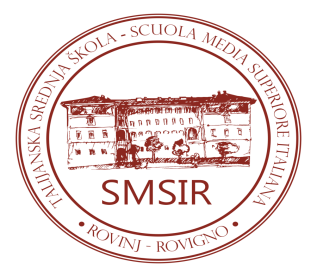 